Grade 9 (3) Humanities						                	 Mr. Haflin                                                            			   (ghaflin@hinghamschools.org)		Phone: (781) 741-1560 ext. 2086COURSE REQUIREMENTS AND PROCEDURESWelcome to Humanities!  This literature class is designed to challenge students by examining different periods in time from both historical and literary perspectives. Music and fine arts may also be used to enhance student learning.  Students will experience many different cultures through these perspectives while comparing and connecting them to modern American culture.TERM 	UNIT							LITERARY WORKS*     1	Summer Reading and Writing Training		To Kill a Mockingbird, Harper Lee    1-2	Ancient Greece and Rome			Mythology and You, Rosenburg and Baker							The Odyssey, Homer     3	The Renaissance				Sonnets, Romeo and Juliet, Shakespeare     4	Modern Day					Lord of the Flies, William Golding  *films /short stories/poems/supplementary reading may be added to enrich student learningWRITING:Four writing assignments per term: two structured and two creative-equally weighted. READING:Reading assignments will vary.  For difficult works, students may have only 15 pages assigned per night.  However, for novels or plays, students may be assigned up to 25 pages per night. All students are expected to read the material prior to class and to write notes or questions to share with their peers.VOCABULARY:Vocabulary words are taken directly from the course texts.  Students will learn to decipher difficult words using reading strategies and will enhance their vernacular by studying these words in context.  Vocabulary words will be included on quizzes and tests.GRAMMAR:Grammar is focused around the core units of: Parts of Speech, Verb Tenses, Punctuation,Sentence Types, Clauses vs. Phrases, Comma Usage,. However, depending on students’ weak areas, additional lessons will enrich the curriculum..	HOMEWORK POLICYHomework, including daily assignments and term projects, is an integral component of the education program at Hingham High School.  In general, you will average four hours of English homework per week.  Because homework is an essential element of this course, students, teachers, and parents need to commit to their roles and responsibilities.GENERAL POLICIES1.	Please come to class with all proper materials: pen, binder, book, homework…2.	Always be eager and ready to learn. Effort affects your grade, so always try your best.3.	Be on time.  If you are late, bring a pass.  Remember, tardiness affects absences as well as class performance.  A tardy over ten minutes is a full class absence; every third tardy under ten minutes will result in a full class absence.  This is a school-wide policy. 5.	Be courteous and respectful of yourself, your peers, and your teachers.  Class discussion is part of learning.  Insults and judgmental comments are not welcome.6.	Late homework, same day or next day, will be given late or half-credit.  No homework over one day late will be accepted.  This policy refers only to students who neglected to do their work on time; this policy will not affect work passed in after an excused absence.7.	Late papers or projects will be marked down 5% for each day late, even if a paper has not been submitted to turnitin.com.  No papers or projects will be accepted after the third late day.  Again, this policy excludes students who had an excused absence.MAKE UP WORK, EXTRA HELP, AND EXTRA CREDIT1.	For any excused absence, you are allowed a one-day grace period (per missed day).2.	If you are absent on a test day or the day an essay or project is due, you will take that test or hand in that assignment the day you return.  3.	I encourage you to see me if you are absent more than two days.  You can also email me (ghaflin@hinghamschools.org) from home. 4.	Extra help is offered daily. Because I coach several sports here at HHS, I arrive to school every day by 7 AM. I am also willing to meet after school before 3 PM. Since I may have a parent, departmental, or faculty meeting, you should see me after class to confirm that I am available when you would like to meet. 5.	Extra credit is offered every term.  You can see me for more information. Extra credit deadlines are monitored.  There are no rolling due dates.  All requests for extra credit must be in by the mid-point of each term.  No exceptions.6.   Students may rewrite one essay per term.  A student who wishes to rewrite an essay must have scored lower than an “85”.  Said student must meet with Mr. Haflin for a ten minute meeting to discuss the necessary changes.  Those changes should be highlighted, and the student must write a paragraph explaining what they improved and why it needed improvement. BYOD and Headphones: Students may “Bring your own device” to class along with headphones.  Students will be prompted when use of these devices is appropriate.Homework Grading	In this class, homework assignments are purposeful.  Students may finish some close reading questions, uncover the meaning and purpose of certain literary devices in a work, or practice your vocabulary and grammar skills.  Whatever the reason for the homework, be assured that the material covered through homework WILL APPEAR again, in the form of a quiz question, test question, essay exam question, or an “on the spot” class discussion question.  How well you prepare your homework shows me how much you care about your work and how much pride you take in your own academics.  Copying homework also sends me a message, one that will earn you and your “homework buddy” zeroes, a call home, an assistant principal visit, and a mark on your academic file (such marks can keep you out of National Honor Society).  	To make homework important to my students, I find that I must grade it.  However, this does not mean I want you look up the answers without thinking about them.  The more THOUGHT-personal commentary-you share about your homework, the higher grade you will earn.  Also, I HATE blanks on homework.  No one just knows all the answers-people find them-they think about them-they take educated guesses- so can you.  Leaving an answer blank is just downright LAZY.  When you come across a passage that you do not understand, make a note of it.  Ask some questions (see below) and bring those questions with the passage marked to class-then we can discuss it so you can understand it! How does this passage relate to a developing theme in the text?Does this passage introduce a new idea or concept in the novel?Does this passage connect to another text or real-world issue?How does this passage serve to develop characterization?What is particularly demanding or confusing about this passage?What literary merit is there to be found in this passage? Note the devices used. What is the tone of this passage?	Also, remember that we typically respond to literature on three levels. You may respond to the selected passage by addressing these 3 levels:
	*Literal 		(What’s happening on the surface?)	*Figurative 		(What’s the implied or symbolic significance?)	*Critical/Personal 	(What’s the merit of this text? What is my personal reaction to it?)	Your homework should include page numbers (when I ask for textual evidence) and be legible. They may be typed or hand-written. They should be turned in on the original sheet or perforated/whole lined sheets of paper (i.e. without spiral notebook frillies…argh…).   Consider the roles of parents, teachers, and students below so that your homework works for you in this class to deepen meaning and improve your grade.  Role of the StudentMaintain an assignment notebook to record homework.Complete homework on time.Homework quality should be consistent with the standards of the class.Responsibility and self-direction will increase as the year progresses.Make up work is done in a timely fashion.Role of the teacherHomework should be relevant and purposeful.Careful and clear directions will be given before assignment is done.Particular study skills will be targeted for the assignment.Completion of homework will be consistently monitored and recorded.Homework and grading policies/consequences will be made clear to students.Role of the parentProvide a work environment conducive to student learning.Assist students in planning and budgeting time for homework.Be supportive in emphasizing the importance and value of homework.Encourage recreational and school-related reading in the home. Homework will be graded according to the rubric below.  Keep this for your own reference.Remember, the more thorough and thoughtful your homework, the better you will do on quizzes and on the development of essays.Agenda #1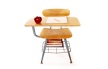 August 30-September 12
Humanities (3) Mr. HaflinA Look Ahead: Finishing Essay #1, Starting To Kill a Mockingbird, introduction to Literary DevicesGRADING AND EXPECTATIONSEssays, Tests, and Projects 		50%		Quizzes					20% (Lowest Score Dropped Per Quarter)Homework                                    	20% (Lowest Score Dropped Per Quarter)Essay Prep/In-Class Work                       10%	The lowest quiz and homework scores are dropped for each quarter.  Everyone has off-days, and this system rewards those students committed to their studies. Each category is comprised of many assignments/assessments per quarter.  Grades are earned by first calculating a student’s average in that category, then applying that average to the overall grade. Note that some quizzes will be worth more than others, as a large formative quiz is denser than a reading check.10(Excellent)8(Good)7-6(Needs Work)Half Credit/<5  (Poor)Answers are written out with page numbers & legibleEntirely Complete and entirely legibleMostly Complete and  mostly legibleSomewhat incomplete and/or somewhat legibleIncomplete and/or illegibleAnswers reflect the scope of readingAnswers reflect/connect to  entire scope of assigned readingAnswers reflect/connect to most of the assigned readingAnswers reflect/connect to one or two random spotsAnswers blank or do not sufficiently reflect/connect to  question. Response is  relevant & reflects understanding of the textResponse relates to the passage & reflects excellent understandingof textResponse relates to the passage & reflects solid understanding of the textResponse reflects little attention to the passage or limited understanding; may reflect some attempt to understand the textResponse reflects no attention to the passage or  lacks any attempt to understand the textResponse is thoughtful and reflects careful reading.  Reader connects text to beyond itself (personal, social, historical connections) Response insightfully reflects personal /social/historical critical thinking; relates to the novel as a whole Response reflects personal /social/historical critical thinking; relates to the novel as a wholeReflects limited critical thinking but makes some attempt to relate to the novel as a wholeLimited or no critical thinking; does not relate to the novel as a wholeB BlockG BlockThursdayAugust 30Orientation.  What you need.Introduction to the Class WebsiteHomeworkPurchase Supplies for TuesdayOrientation.  What you need.Introduction to the Class WebsiteHomeworkPurchase Supplies for WendesdayTuesdaySeptember 4Day 1Super Homeroom 8:00-8:20: Periods are 50 minutesClassworkSeating ChartFree 10-Point Quiz Grade? Names.   Information NotecardsCourse Packets Introduction to the class websiteSigning up for Google Classroom and Turnitin.comIntroduction to Summer Reading Choice Book EvaluationHomework  Review course packet and course policies thoroughly with your parentsStudy/Bring in your choice book’s notes for the evaluation tomorrowNo Class Today Same HW as OrientationWednesdaySeptember 5Day 2Super Homeroom: Blocks A-C are 47 minutes longClasswork Summer Reading Choice Book Paragraph Evaluation.  Notes only. Hand out Writing Packets on StructureHomeworkComplete Writing Assignment “The Birds” in Writing Packet for tomorrowPlease bring in The Curious Incident of the Dog in the Night-Time and any notes taken with it for tomorrowClassworkSeating ChartFree 10-Point Quiz Grade? Names.   Information NotecardsCourse Packets Introduction to the class websiteSigning up for Google Classroom and Turnitin.comIntroduction to Summer Reading Choice Book EvaluationHomework  Review course packet and course policies thoroughly with your parentsStudy/Bring in your choice book’s notes for the evaluation tomorrowThursdaySeptember 6Day 3Super Homeroom: Blocks A-C are 47 minutes longClasswork“The Birds” Paragraph due. ReviewWriting PitfallsAssign Summer Reading Term Essay #1 (Long Composition)Prompt-to-Thesis WorksheetHomeworkPlease complete the “Prompt-to-Thesis” Worksheet for tomorrowPlease bring in The Curious Incident of the Dog in the Night-Time and any notes taken with it for tomorrowClasswork Summer Reading Choice Book Paragraph Evaluation.  Notes only. Hand out Writing Packets on StructureHomeworkComplete Writing Assignment “The Birds” in Writing Packet for tomorrowPlease bring in The Curious Incident of the Dog in the Night-Time and any notes taken with it for tomorrowFridaySeptember 7Day 4Super Homeroom: Blocks A-C are 47 minutes longClassworkReview Structure of an EssayManila Folders/Blue PortfoliosReturn Summer Reading ParagraphsReview Essay #1 PromptPrompt-to-Thesis Worksheet due. Review and compose thesis togetherHomeworkPlease finish typing the Introduction for Monday in the Google Doc provided to receive creditClasswork“The Birds” Paragraph due. ReviewWriting PitfallsAssign Summer Reading Term Essay #1 (Long Composition)Prompt-to-Thesis WorksheetHomeworkPlease complete the “Prompt-to-Thesis” Worksheet for tomorrowPlease bring in The Curious Incident of the Dog in the Night-Time and any notes taken with it for tomorrowMondaySeptember 10Day 5ClassworkIntroductory Paragraph Due in classDQ sandwich.Looking at a Model EssayChromebooks type up Body Paragraph #1HomeworkBody Paragraph #1 due Wednesday on Google ClassroomClassworkReview Structure of an EssayManila Folders/Blue PortfoliosReturn Summer Reading ParagraphsReview Essay #1 PromptPrompt-to-Thesis Worksheet due. Review and compose thesis togetherHomeworkPlease finish typing the Introduction for tomorrow in the Google Doc provided to receive creditTuesdaySeptember 11Day 6No Class TodaySame HW as Day 5ClassworkIntroductory Paragraph Due in classDQ sandwich.Looking at a Model EssayChromebooks type up Body Paragraph #1HomeworkBody Paragraph #1 due tomorrowWednesdaySeptember 12Day 7ClassworkReviewing Essay StructureBody Paragraph #1 ReviewEditing and Body Paragraph #2HomeworkEdits to Body Paragraph #1 due tomorrowBody Paragraph #2 due tomorrowClassworkReviewing Essay StructureBody Paragraph #1 ReviewEditing and Body Paragraph #2HomeworkEdits to Body Paragraph #1 due tomorrowBody Paragraph #2 due tomorrowClass WebsiteIn this class, we will make use of Mr. Haflin’s website.  On this website, you will be able to access your homework and essay assignments, as well as many of the important handouts received in class.  Additionally, important articles relevant to our class discussions are frequently uploaded to this website.  The URL for Mr. Haflin’s website is as follows:www.glasshaffull.weebly.comAdditionally, you may access the website by going to the Hingham High School Website, scrolling over the “teacher websites” tab, and clicking on “Mr. Haflin”.  I would also suggest adding the website to your “favorites”.Turnitin.comTurnitin.com is Hingham High School’s preferred anti-plagiarism software.  Each of your essays during your time at HHS will be submitted through turnitin.com.  Therefore, it’s important to sign up properly before starting your high school writing career.  To sign up for turnitin.com, follow these instructions:If you already joined turnitin.com in the past for a previous teacher, you DO NOT need to register again.  Simply log on to your account and click “add a class” to access my class.If you never registered for turn it in.com before, log on to the website.  Under the email/login box is a small link that says “Create Account.”  Click that. Scroll down to the bottom of the page that says “Create an Account.” Select “Student.” Using the Class ID and password I gave you (it is SPECIFIC to your class), create a user profile with an active, frequently used email and a password you will remember.  You also need to agree to their terms, so read that and then check the box.  You should be all set.  B Block: Class ID: 18934827, Enrollment Key: HaflinBG Block: Class ID: 18934885, Enrollment Key: HaflinGGoogle ClassroomIn addition to the class website, we will make use of Google Classroom to help organize our assignments.  You will use Google Classroom to interact with one another via online discussions as well as editing/revising papers and submitting homework assignments.  Note: Google Classroom will help cut down on the load of paper you’ll have to carry around, but if you don’t have access to a computer at home, please speak with Mr. Haflin for alternate arrangements. The Google Classroom may also be accessed via Smartphone Application. To sign up, log in to Google Classroom at classroom.google.com using your school e-mail address, click the “+” symbol in the top-right corner, and click Join.MAKE SURE TO JOIN THE CORRECT BLOCK!B Block: a3379pnG Block: k2tc4vk